31. listopada se obilježava Svjetski dan štednje.Pročitaj strip Šaljivo o štednji i odgovori na pitanja.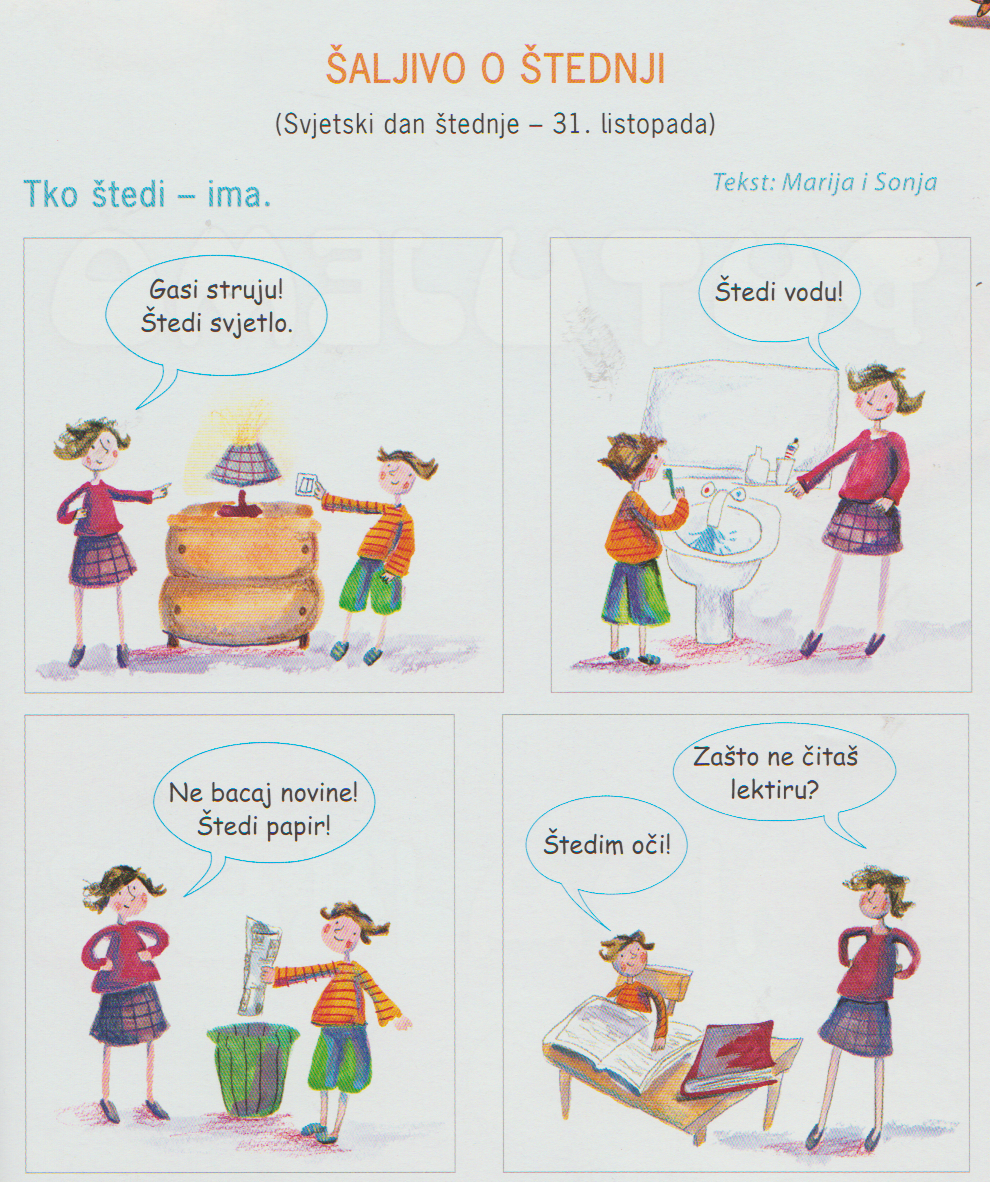 1.O čemu govori strip?__________________________________________________________________________________________________________________________2.Što sve treba štedjeti?__________________________________________________________________________________________________________________________________________________________________________________________________3.Razgovaraj s ukućanima o štednji. Što i kako štedite._____________________________________________________________________________________________________________________________________________________________________________________________________________________________________________________________________________________________________________________________________